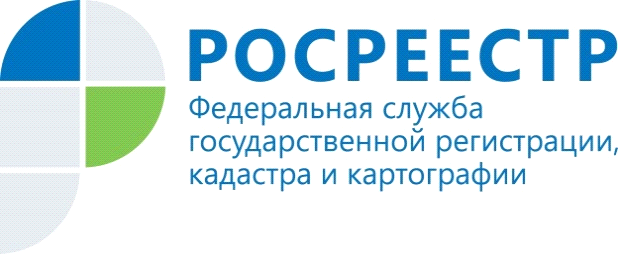 Как быть, если в ЕГРН отсутствуют сведения о правообладателеНекоторые граждане наверняка сталкивались с тем, что в полученной выписке из Единого государственного реестра недвижимости (ЕГРН) не было данных о собственнике. Отсутствие в госреестре информации о праве собственности ограничивает самих правообладателей в совершении действий с недвижимостью. Кадастровая палата Курской области рассказала о возможных причинах и способах исправления отсутствия сведений в ЕГРН.Одной из основных причин отсутствия сведений о правообладателе недвижимости или их неактуальность в ЕГРН является то, что владелец не регистрировал право собственности. Процедура носит заявительный характер. В случае, когда гражданин не обращался в орган регистрации прав с соответствующим заявлением, то информация о нем не будет внесена в ЕГРН. Проведение процедуры регистрации права собственности необходима как при совершении сделки купли-продажи недвижимости, так и при получения объекта недвижимости в дар или по наследству.Похожая ситуация связана с ранее возникшим правом. Ранее возникшее право – это право, которое возникло до 1998 года, когда недвижимое имущество регистрировали другие организации, такие как органы технической инвентаризации и органы местного самоуправления. При формировании запроса на предоставление сведений из ЕГРН стоит быть внимательным.Чтобы проверить, содержатся ли сведения о регистрационной записи в госреестре, граждане могут использовать Справочную информацию по объектам недвижимости в режиме online на официальном сайте Росреестра. Поиск можно выполнить по кадастровому номеру, условному номеру либо адресу.Убедившись, что сведения о правообладателе недвижимости отсутствуют в ЕГРН, можно обратиться в МФЦ для подачи заявления о государственной регистрации прав собственности на недвижимое имущество. Сделать это можно и в электронной форме на сайте Росреестра при наличии электронной подписи и подтвержденной учетной записи на портале Госуслуг.